正置荧光显微镜简明操作规程打开LASV4.9在采集设置中有mic1和摄像头   mic1中荧光设置可以切换，物镜可随手动转动镜头自动切换，三个圆圈中第一个AP（照明）和第三个Fnt Fine（亮度）可以调节，中间的（光圈）建议不要调。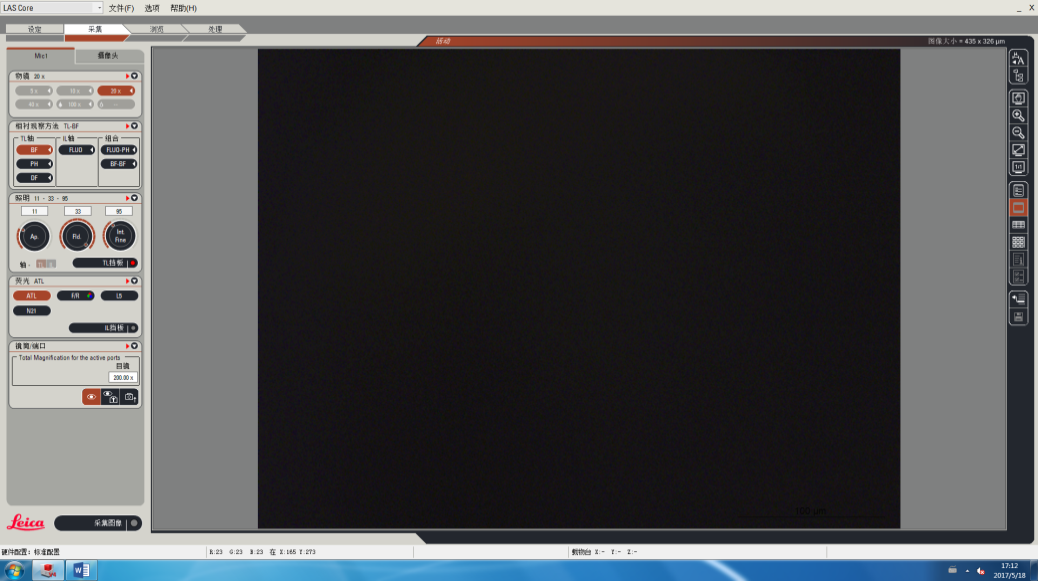 摄像头中，主要调曝光，伽码最佳值一般在0.6-1.0左右，饱和度（1.5）和增益（0）一般不建议调动。可以点击最后的有两个箭头的图标，然后再点击第一个图标，即可恢复默认值。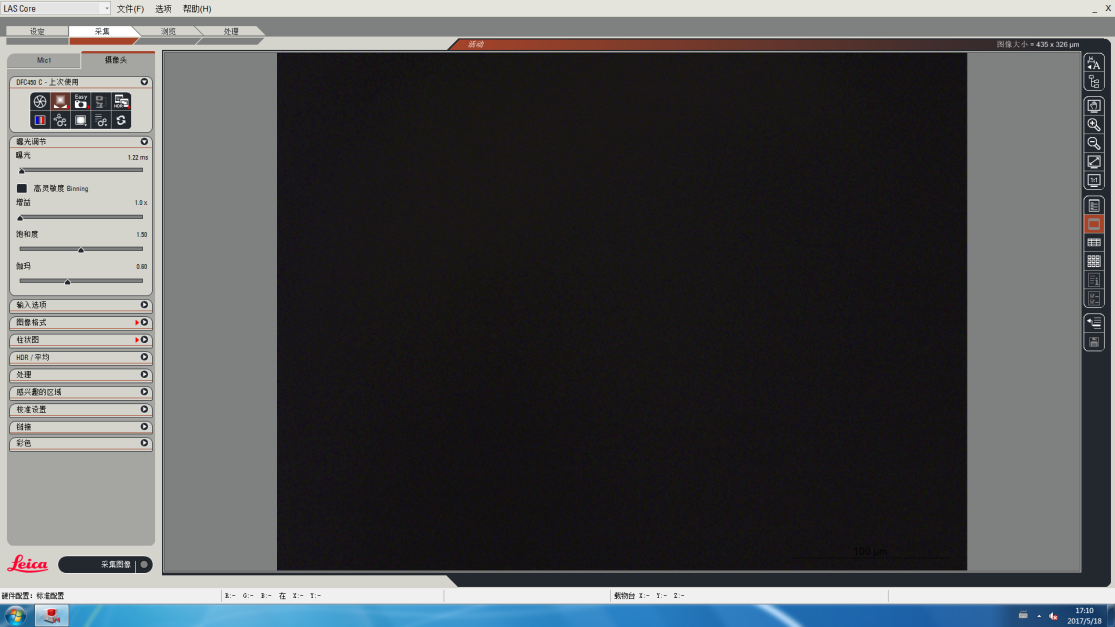 关于白平衡，拉出矩形框右击点击白平衡。选择好合适的荧光、曝光后，物象微调清晰后可点击采集图像，选择保存文件夹的位置，一般建议保存在E盘。如果出现20X物镜“不透光”，可以考虑是光的亮度太小。添加比例尺 右侧最上的图标中可以添加标尺，点开标尺的设置窗口后，四个箭头表示标尺的位置，背景中可将透明度改为0，在保存图片时注意将比例尺合并后保存。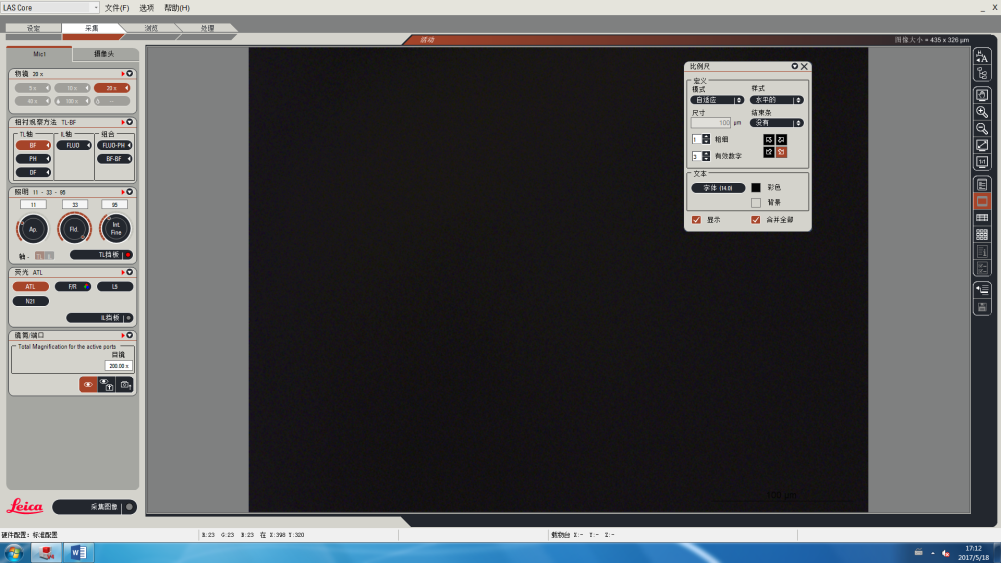 关于图片刻录，打开桌面上的图标后，可在左下方查找需要刻录的文件，同时在右下方可出现具体的文件图片等，将右下方的图片或者文件拖到右上方的框中，点击菜单栏中的刻录图标即可。注意该电脑不可以私自插U盘，结果需要用光盘拷贝。注意显微镜中粗细准焦螺旋前上方（载玻台下方）的两个旋钮不得转动。使用注意事项1. 汞灯开启半小时内不能关闭，关闭半小时内不能开启。2.该电脑不可以私自插U盘，拷贝结果联系该仪器负责人。